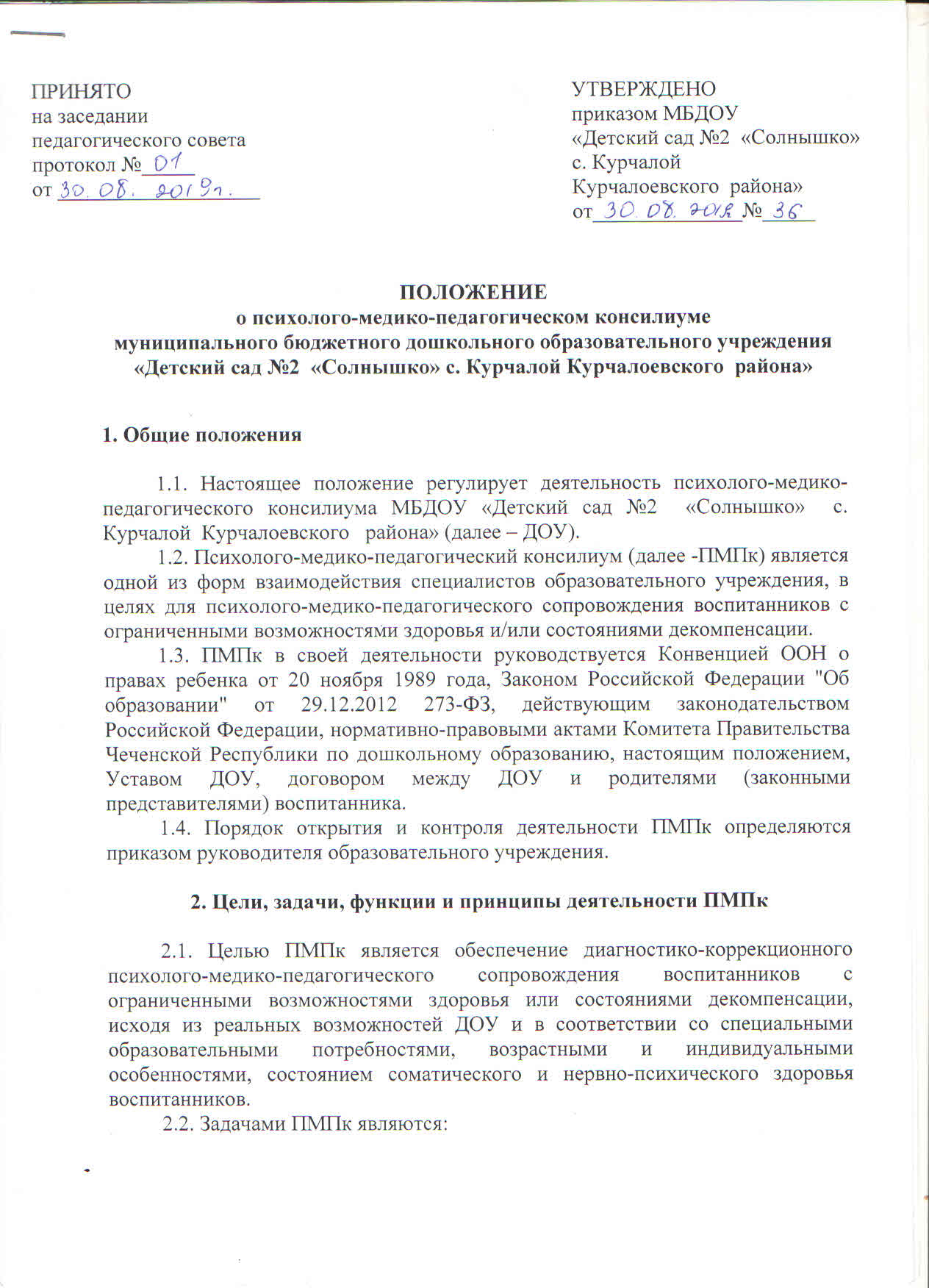 - выявление и ранняя (с первых дней пребывания ребенка в образовательном учреждении) диагностика отклонений в развитии и/или состояний декомпенсации;- профилактика физических, интеллектуальных и эмоционально-личностных перегрузок и срывов;- выявление резервных возможностей развития;- определение характера, продолжительности и эффективности специальной (коррекционной) помощи в рамках, имеющихся в ДОУ;- разработка индивидуальных рекомендаций педагогам для обеспечения обоснованного дифференцированного подхода в процессе обучения и воспитания детей;- подготовка и ведение документации, отражающей актуальное развитие ребенка, динамику его состояния;- организация взаимодействия между педагогическим коллективом школ, дошкольных образовательных учреждений и родителями;- участие в просветительской деятельности, направленной на повышение психолого-педагогической, медико-социальной и правовой культуры педагогов, родителей, детей;- консультирование родителей (законных представителей), педагогических, медицинских и социальных работников, представляющих интересы ребенка.2.3. В основе работы ПМПк лежат следующие принципы:- принцип объективности в определении образовательного маршрута, т.е. вывод делается после многократных опросов и различных методик обследования идентичного характера с учетом медицинской документации;- принцип качественного анализа, т.е. учитывается не только конечный результат, но и сам процесс работы (как ребенок преодолел трудности, как воспринял помощь, как заинтересовался заданием и пр.);- принцип доступности (задание должно отвечать возрастным возможностям ребенка и охватывать материал соответствующего обучения);- принцип обучения (каждое задание носит обучающий характер);- комплексный характер в установлении диагноза клинико-психо-лого-педагогического исследования с учетом всех видов медицинских исследований.2.4. Функциями ПМПк являются:- диагностическая – распознавание характера отклонений в поведении или учении; изучение социальной ситуации развития, положения в коллективе; выделение доминанты нравственного развития; определения потенциальных возможностей и способностей воспитанников;- воспитательная – разработка проекта педагогической коррекции в виде ряда воспитательных мер, рекомендуемых воспитателю, родителям, специалистам ДОУ самому ребенку; непосредственное воспитательное воздействие на личность ребенка в ходе взаимодействия с ним;- реабилитирующая – защита интересов ребенка, попавшего в неблагоприятные семейные или воспитательно-образовательные условия.3. Порядок создания ПМПк3.1. ПМПк осуществляет свою деятельность на базе ДОУ приказом руководителя ДОУ при наличии соответствующих специалистов.3.2. Состав ПМПк утверждается приказом руководителя образовательного учреждения. Состав ПМПк может включать в себя постоянных и временных членов.3.3. Постоянные члена ПМПк присутствуют на каждом заседании, участвуют в его подготовке, последующем контроле за выполнением рекомендаций.3.4. Временными членами ПМПк считаются лица, приглашенные на конкретное заседание: воспитатель, представивший ребенка на ПМПк, члены родительского комитета, родитель и др.3.5. Примерный состав ПМПк: заместитель руководителя образовательного учреждения по воспитательно-методической работе, воспитатель дошкольного образовательного учреждения, представляющий ребенка на ПМПк, воспитатели с большим опытом работы, медицинская сестра, музыкальный руководитель.3.6. ПМПк осуществляет свою деятельность в соответствии с Уставом ДОУ и данным Положением о психолого-медико-педагогическом консилиуме ДОУ, утвержденным руководителем ДОУ.3.7. Общее руководство ПМПк возлагается на руководителя ДОУ.3.8. В случае необходимости для работы в ПМПк могут привлекаться (по договору) специалисты, не работающие в данном ДОУ (врач-психиатр, врач-невропатолог, врач-педиатр, учитель дефектолог (тифлопедагог, сурдопедагог) и другие специалисты).3.9. Ответственность за организацию и результаты деятельности ПМПк несет руководитель ДОУ.3.10. Специалисты, включенные в состав ПМПк, выполняют работу в рамках основного рабочего времени, составляя индивидуальный план работы в соответствии с реальным запросом на обследование детей с ограниченными возможностями здоровья и/или состояниями декомпенсации. Материальное стимулирование специалистов ПМПк осуществляется в пределах единого фонда оплаты труда ДОУ, Специалистам могут быть установлены надбавки и доплаты за увеличение объема работ, размеры которых в соответствии со ст. 32 Закона Российской Федерации «Об образовании» определяются ДОУ самостоятельно4. Организация работы ПМПк4.1. Обследование ребенка специалистами ПМПк осуществляется по инициативе родителей (законных представителей) или сотрудников ДОУ с согласия родителей (законных представителей) на основании договора между ДОУ и родителями (законными представителями) воспитанников.4.2. Обследование проводится каждым специалистом ПМПк индивидуально с учетом реальной возрастной психофизической нагрузки на ребенка.4.3. По данным обследования каждым специалистом составляется заключение и разрабатываются рекомендации.4.4. На заседании ПМПк ведущий специалист, а также все специалисты, участвовавшие в обследовании и/или коррекционной работе с ребенком, представляют заключения на ребенка и рекомендации. Коллегиальное заключение ПМПк содержит обобщенную характеристику структуры психофизического развития ребенка (без указания диагноза) и программу специальной (коррекционной) помощи, обобщающую рекомендации специалистов; подписывается председателем и всеми членами ПМПк.4.5. На каждого ребенка заполняется индивидуальная карта развития, в которую вписываются все данные индивидуального обследования, заключения и рекомендации.4.6. Заключения специалистов, коллегиальное заключение и рекомендации доводятся до сведения родителей (законных представителей) в доступной для понимания форме. Предложенные рекомендации реализуются только с их письменного согласия.4.7. На период подготовки к ПМПк и последующей реализации рекомендаций ребенку назначается ведущий специалист: воспитатель ДОУ или другой специалист, проводящий коррекционно-развивающее обучение или внеурочную специальную (коррекционную) работу. Ведущий специалист отслеживает динамику развития ребенка и эффективность оказываемой ему помощи и выходит с инициативой повторных обсуждений на ПМПк.4.8. Изменение условий получения образования (в рамках возможностей, имеющихся в ДОУ) осуществляется по заключению ПМПк и заявлению родителей (законных представителей).4.9. При отсутствии в ДОУ, адекватных индивидуальным особенностям ребенка, а также при необходимости углубленной диагностики и/или разрешения конфликтных и спорных вопросов специалисты ПМПк рекомендуют родителям (законным представителям) обратиться в Центр диагностики и консультирования для детей, нуждающихся в психолого – педагогической и медико–социальной помощи.4.10. Специалистами ПМПк ведется следующая документация:- план ПМПк;- журнал записи детей на ПМПк;- журнал регистрации заключений и рекомендаций специалистов и коллегиального заключения, и рекомендаций ПМПк;- журнал сведений о динамики развития воспитанников;- карта (папка) развития воспитанника с индивидуальными заключениями специалистов ПМПк и коллегиальными заключениями ПМПк;- копия направления на городскую ПМПК (при необходимости);- график плановых заседаний ПМПк;- протоколы заседаний ПМПк;- картотека индивидуальных карт детей с заключениями;- аналитические материалы.4.11. У председателя ПМПк кнаходятся нормативные правовые документы, регламентирующие деятельность ПМПк, список специалистов ПМПк, расписание работы специалистов ПМПк.5. Порядок подготовки и проведения заседания ПМПк5.1. Заседания ПМПк подразделяются на плановые (в том числе первичные и заключительные) и внеплановые (срочные) и проводятся под руководством председателя.5.2. Первичный – проводится при зачислении ребенка сразу по завершении первичных обследований у всех необходимых специалистов и соответствующих записей в карте развития ребенка. До начала ПМПк его участники должны иметь возможность ознакомиться с содержанием карты развития. Его цель – определение особенностей развития ребенка, возможных условий и форм его обучения, необходимого психологического, логопедического и (или) иного сопровождения педагогического процесса. Задачами этого ПМПк являются: определить проблему, выступающую на первый план в данный момент; связать между собой задачи обучения и коррекции; назначить сроки выполнения коррекционной программы и дату проведения, следующего ПМПк. Все решения и рекомендации являются обязательными для всех специалистов, проводящих коррекционную, учебную и воспитательную работу с ребенком.5.3. Плановый – рекомендуется проводить не реже одного раза в квартал. Цель – оценка динамики обучения и коррекции, внесение, в случае необходимости, поправок и дополнений в коррекционную работу. Изменение формы, режима или программы обучения, назначение дополнительных обследований.5.4. Внеплановый (срочный) – проводится по просьбе педагога или любого из специалистов, работающих с учащимся, в случае необходимости (длительная болезнь, неожиданная аффективная реакция, возникновение иных внезапных проблем в обучении или коррекционной работе). Цель – выяснение причин возникающих проблем, оценка размеров регресса, его устойчивости, возможности преодоления, обсуждение изменения режима или формы обучения.5.5. Заключительный – проводится в преддверии окончания учебного года. Цель – оценка статуса ребенка на момент окончания обучения: приобретенные знания по всем учебным предметам, степень социализации, состояние эмоционально-волевой, поведенческой сфер и высших психических функций. Задачей этого ПМПк является разработка комплексной программы перевода и адаптации ребенка к условиям ДОУ. Реализация этой программы должна быть ориентирована не только на ребенка, но и взрослых (родители, будущие учителя).5.6. Периодичность проведения ПМПк определяется реальным запросом ДОУ на комплексное, всестороннее обсуждение проблем детей с ограниченными возможностями здоровья и/или состояниями декомпенсации; плановые ПМПк проводятся не реже одного раза в квартал.5.7. Председатель ПМПк ставит в известность родителей (законных представителей) и специалистов ПМПк о необходимости обсуждения проблемы ребенка и организует подготовку и проведение заседания ПМПк.5.8. При направлении ребенка на ПМПК копия коллегиального заключения ПМПк выдается родителям (законным представителям) на руки или направляется по почте, копии заключений специалистов направляются только по почте или сопровождаются представителем ПМПк. В другие учреждения и организации заключения специалистов или коллегиальное заключение ПМПк могут направляться только по официальному запросу.6. Обязанности и права членов ПМПк6.1. Специалисты ПМПк имеют право:- вносить предложения по профилактике физических, интеллектуальных и эмоциональных перегрузок и срывов учащихся (воспитанников) с ограниченными возможностями здоровья, организации лечебно-оздоровительных мероприятий и созданию психологически адекватной образовательной среды;- вносить предложения по работе ПМПк и обсуждаемым проблемам;- выбирать и использовать методические средства в рамках своей профессиональной компетенции и квалификации.6.2. Специалисты ПМПк обязаны:- не реже одного раза в квартал вносить в карту развития ребенка сведения об изменениях в состоянии развития ребенка в процессе реализации рекомендаций;- руководствоваться в своей деятельности профессиональными, этическими принципами, нравственными нормами;- сохранять конфиденциальность сведений, некорректное использование которых может нанести ущерб здоровью, психологическому состоянию ребенка и его семье;- защищать всеми законными средствами на любом профессиональном, общественном и государственном уровне права и интересы детей и их родителей (законных представителей).7. Ответственность7.1. ПМПк несет ответственность в случаях:- невыполнения либо выполнения не в полном объеме и не в установленные сроки функций, отнесенных к его компетенции;- несоблюдения действующего законодательства;- несвоевременной и недостоверной отчетности.7.2. Персональную ответственность за деятельность ПМПк несет его председатель.